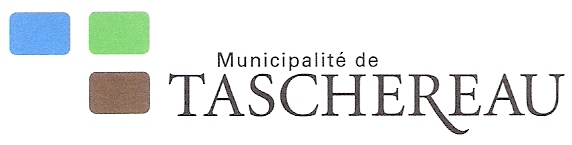 FORMULAIRE DEMANDE DE PERMIS INFORMATIONS NÉCESSAIRESConstruction, transformation, agrandissement, addition de bâtiments, champ d’épuration NOM DU DEMANDEUR : __________________________________________________ADRESSE DES TRAVAUX :_________________________________________________NOM DE L’ENTREPRENEUR :_______________________________________________VALEUR DES TRAVAUX :__________________________________________________DATES DES TRAVAUX : DÉBUT :____________________________________________FIN      :____________________________________________DESCRIPTION DES TRAVAUX :Bâtiment principal___________ Bâtiment secondaire ____________Autre :_______________Avez-vous des questions? __________________________________________________________________________
______________________________________________________________________________
___________________________________________________________________________COORDONNÉES DU PROPRIÉTAIRENOM ET PRÉNOM______________________________________________________TÉLÉPHONE À LA MAISON__________________ TÉL. AU TRAVAIL_________________TÉLÉPHONE CELLULAIRE_________________________________________________ADRESSE COURRIEL_____________________________________________________SIGNATURE DU DEMANDEUR : ____________________________________________DATE DE LA DEMANDE :_________________________________________________DATE DE RÉCEPTION À LA MUNICIPALITÉ ___________________________________Signature lors de  réception à la municipalité :_________________________________AVEC VOTRE DEMANDE VOUS DEVEZ FOURNIR LES DOCUMENTS SUIVANTS : RÈGLEMENT 141. Toute demande de permis de construction doit être présentée par écrit à l’inspecteur des bâtiments. Cette demande, dûment datée et signée, doit être déposée en duplicata et contenir les informations et pièces suivantes.Les noms, prénom et adresse du propriétaire et le cas échéant, de son mandataire;La localisation cadastrale, indiquant la superficie et les dimensions du terrain et les rues adjacentes;Un plan d’implantation, exécuté à l’échelle d’au plus cinq mètres (5) au centimètre, de la ou des constructions sur le ou les lots sur lesquels on projette de construire;Les plans d’élévation, croquis et devis nécessaires à une compréhension claire de la nature des travaux projetés de la construction et de celui du terrain;Dans le cas d’un lot non desservi ou partiellement desservi, un plan de localisation de la fosse septique, du champ d’épuration et de la source d’alimentation en eau potable;Les servitudes publiques ou privées affectant le terrain à bâtir dont il est fait mention au sous-paragraphe no 3.La loi prévoit un délai pouvant atteindre 30jours pour l’émission d’un permis. Donc, soyez prévoyant. Il en est de votre responsabilité de fournir tous les documents requis. INFORMATIONS SUPPLÉMENTAIRES.CONSTRUCTION DU BÂTIMENT PRINCIPALDimension projetée :___________________________________________________Hauteur des murs :_____________________________________________________Hauteur totale________________________________________________________Fondation_______________________________________________________________Finitions extérieurs des murs _______________________________________________Finition extérieure de la toiture.toiture_______________________________________Distance de la ligne de lot avant :__________________________________________Distance de la ligne de lot latérale_________________________________________Distance de la ligne de lot arrière :________________________________________BÂTIMENT SECONDAIRE : remise, garage, remise à bois etc  tout autre que le bâtiment principalDimension projetée :__________________________________________________________Hauteur des murs :_____________________________ Hauteur totale___________________Nombre de bâtiments existants :_________________________________________________Distance du bâtiment principale___________________________________________________Distance des autres bâtiments___________________________________________________Fondation___________________________________________________________________Finitions extérieurs des murs :__________________________________________________Finition extérieure de la toiture___________________________________________________Distance de la ligne de lot avant :_____________________Distance latérale_______________Distance de la ligne de lot arrière :___________________Distance du bâtiment :___________RÉNOVATIONSPortes et/ou fenêtresNombre :___________Même dimension que les fenêtres existantes : oui__________ non___________ sinon, indiquez les nouvelles dimensions.______________________________________________________________________________________________________________________________Revêtement extérieur :  Type : Vinyle :_________ Aluminium :__________ Briques ou pierre________ Autre :_______Isolation :___________________________________________________________________Structure :___________________________________________________________________Toiture :Type : Bardeaux d’asphalte :_________ Aluminium :___________ Autre précisez__________Structure :______________________________________________________________________Galerie, patio, balcon : agrandissement ou nouvelle constructionDimension :______________________________Hauteur :___________________________Distance de la ligne de lot avant :_______________Distance ligne de lot latérale_____________Distance de la ligne de lot arrière :_____________Distance du bâtiment :_________________AUTRES RENSEIGNEMENTS QUE VOUS JUGEZ PERTINENTS :_____________________________________________________________________________
____________________________________________________________________________________________________________________________________________________________________________________________________________________________________________________________________________________________________________________________________________________________________________________________________________________________________________________________________________________________________________________________________________________________________________________________________________________________________________________________________________________________________________________________________________________________________________________________________________CLÔTURELongueur :__________________________________________________________________Hauteur avant :______________________________________________________________Hauteur latérale :_____________________________________________________________Hauteur arrière :_____________________________________________________________Distance de la ligne de lot avant :_____________________Distance latérale_______________Distance de la ligne de lot arrière :___________________Distance du bâtiment :___________